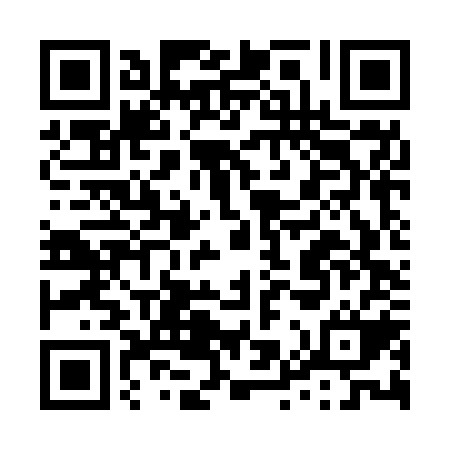 Ramadan times for Nova Friburgo, BrazilMon 11 Mar 2024 - Wed 10 Apr 2024High Latitude Method: NonePrayer Calculation Method: Muslim World LeagueAsar Calculation Method: ShafiPrayer times provided by https://www.salahtimes.comDateDayFajrSuhurSunriseDhuhrAsrIftarMaghribIsha11Mon4:364:365:5112:003:266:096:097:1912Tue4:364:365:5112:003:266:086:087:1813Wed4:374:375:5211:593:256:076:077:1714Thu4:374:375:5211:593:256:066:067:1615Fri4:384:385:5211:593:256:056:057:1516Sat4:384:385:5311:593:246:046:047:1417Sun4:384:385:5311:583:246:036:037:1418Mon4:394:395:5311:583:236:026:027:1319Tue4:394:395:5411:583:236:016:017:1220Wed4:404:405:5411:573:236:016:017:1121Thu4:404:405:5411:573:226:006:007:1022Fri4:404:405:5511:573:225:595:597:0923Sat4:414:415:5511:573:215:585:587:0824Sun4:414:415:5611:563:215:575:577:0725Mon4:424:425:5611:563:205:565:567:0626Tue4:424:425:5611:563:205:555:557:0527Wed4:424:425:5711:553:195:545:547:0428Thu4:434:435:5711:553:195:535:537:0329Fri4:434:435:5711:553:185:525:527:0230Sat4:434:435:5811:543:185:515:517:0131Sun4:444:445:5811:543:175:505:507:001Mon4:444:445:5811:543:175:495:496:592Tue4:444:445:5911:543:165:485:486:583Wed4:454:455:5911:533:165:475:476:574Thu4:454:455:5911:533:155:465:466:565Fri4:454:456:0011:533:155:465:466:566Sat4:464:466:0011:523:145:455:456:557Sun4:464:466:0011:523:145:445:446:548Mon4:464:466:0111:523:135:435:436:539Tue4:464:466:0111:523:125:425:426:5210Wed4:474:476:0111:513:125:415:416:51